DAILY TO DO LIST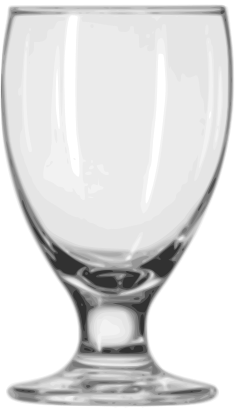 TOP 3 PRIORITIES   